ISTITUTO COMPRENSIVO LUSERNA SAN GIOVANNIIstituto Comprensivo Statale di Scuola dell’Infanzia, Primaria e Secondaria di I gradoVia Tegas, 2 – 10062 Luserna San Giovanni (TO)Tel. 0121/909970e-mail: toic843009@istruzione.it	toic843009@pec.istruzione.it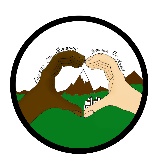      Sito web: https://icluserna.edu.it		codice fiscale: 94544270013ATA TEMPO DETERMINATO                                                                                                                                                                                           Alla DIRIGENTE SCOLASTICA									   dell’ I.C. di Luserna San Giovanni..l..   sottoscritt.. __________________________, in servizio presso il plesso di ______________________chiede/comunicadi usufruire dal ______________________ al ________________________ per complessivi giorni ______ di:1. PERMESSI RETRIBUITI DA DOCUMENTARE PER: (AI SENSI ART. 19 DEL C.C.N.L. 2006/2009)	 Ex art. 33 comma 3 legge 104/92 (soggetti in situazione di handicap)	 Matrimonio (15 giorni)	 Lutto familiare (fino a tre giorni per evento, per coniuge, parenti entro il 2° grado e affini entro il 1° grado) Attività di formazione- aggiornamento (ex art 64 CCNL 2006/2009)2. PERMESSI NON RETRIBUITI PER: (AI SENSI ART. 19 DEL C.C.N.L. 2006/2009)Partecipazione a concorso – esame (8 giorni) da documentareMotivi personali/familiari (3 giorni), da documentare o autocertificare3.  ASSENZE PER MALATTIA (AI SENSI ART. 19 DEL C.C.N.L. 2006/2009).    Indicare ASL di appartenenza: ___________________________________________________3. bis  ASSENZE PER VISITE – TERAPIE – PRESTAZIONI SPECIALISTICHE – ESAMI DIAGNOSTICI (18 ORE)             Art. 33 CCNL 09/04/20184. FERIE RELATIVE AL CORRENTE ANNO SCOLASTICO (AI SENSI ART. 19 DEL C.C.N.L. 2006/2009) Fruibili durante la sospensione delle lezioni Fruibili durante le lezioni senza oneri a carico dello Stato5.  FESTIVITÀ SOPPRESSE Legge 23/12/1977 n° 937 - (4 giorni per anno scolastico)6.   ALTRI CASI PREVISTI DALLA LEGGE ______________________________________________________Data _______________________	                                                FIRMA  ______________________________________SI AUTORIZZANON SI AUTORIZZA:______________________________________________________________________________________________________________________________________________________________________________________Per il personale ATA								       Per i docenti    La D.S.G.A.								           La Dirigente ScolasticaDott.ssa Stefania Seglie						                      Prof.ssa Alessia BARRAL